ADVISORY COUNCIL AGENDA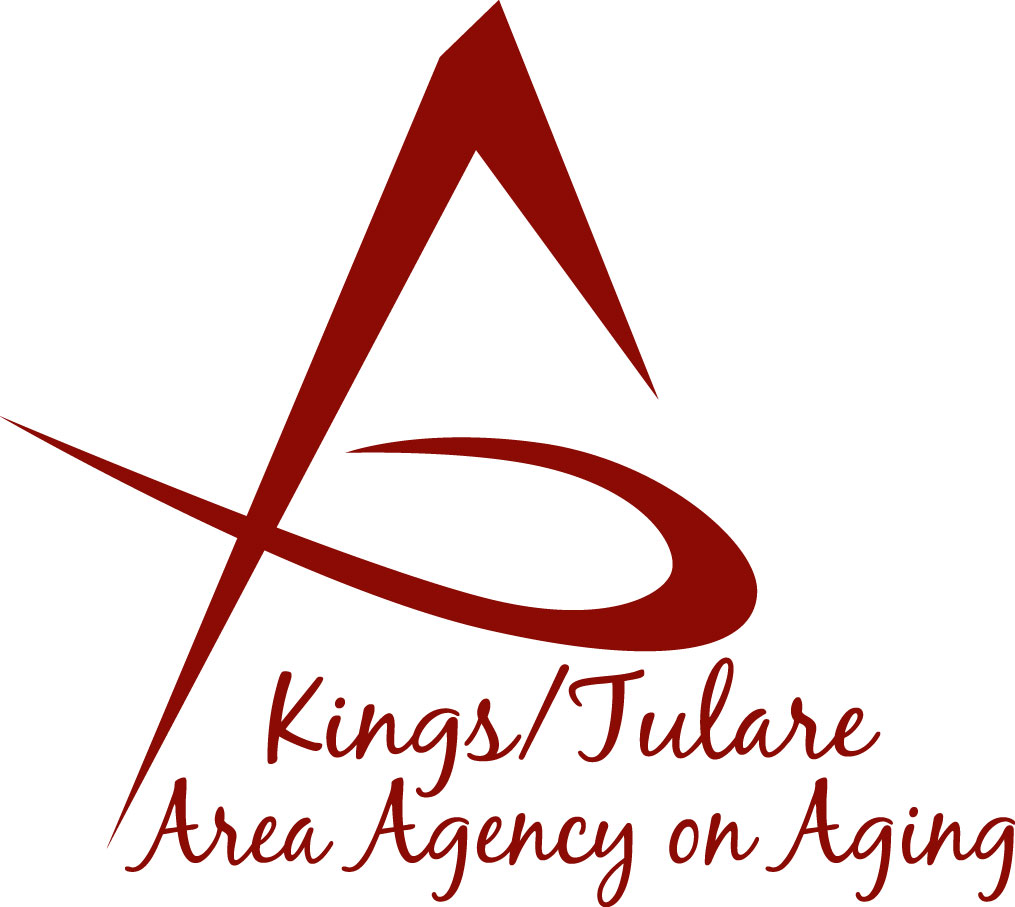  Monday, April 23, 2018              10:30 a.m.              Porterville Senior Center      	       280 N. Fourth Street	      Porterville, CA 93257Call to Order							           Action Introductions of Guests and Council Members		  Information 3.	Public Comment						     3 minutes 	Any person may directly address the Council at this time on any item on the Agenda or any other items of interest to the public that are within the subject matter jurisdiction of the K/TAAA.4.	Approval of Minutes						          ActionMembers present at the previous meeting may comment or correct minutes from the meeting held on February 12, 2018. February minutes require approval as there was no quorum for approval in March. (Notes will be distributed from March 19, 2018, but due to the lack of a quorum, it was not an officially-convened meeting.)5.	Announcements and Correspondence			              Information 6.	Milestone Updates					              Information Information regarding current and former members of the Council7.	Fair Political Practices Commission (FPPC)		 	  Information 	Form 700, Statement of Economic Interest8.	Older Americans Month Proclamation (May) 	       	        	  Information	Tulare County Board of Supervisor Proclamation on May 8, 20189.	Senior Day in the Park Volunteer Opportunities		  Information	Registration Details10. 	Multi-Purpose Senior Services Program (MSSP) 		  Information		Presentation by the K/T AAA MSSP program 11.	California Senior Legislature (CSL) Election Information	  Information		Notice of the upcoming CSL elections – set for May 201812.	Staff Reports				 		               Information  13.	Development of the May 2018 Council Agenda	  	  Information14.	Additional Member Comments 			               Information15.	Adjourn							           ActionIf there is no further business to attend to, members may adjourn the   meeting at this time.